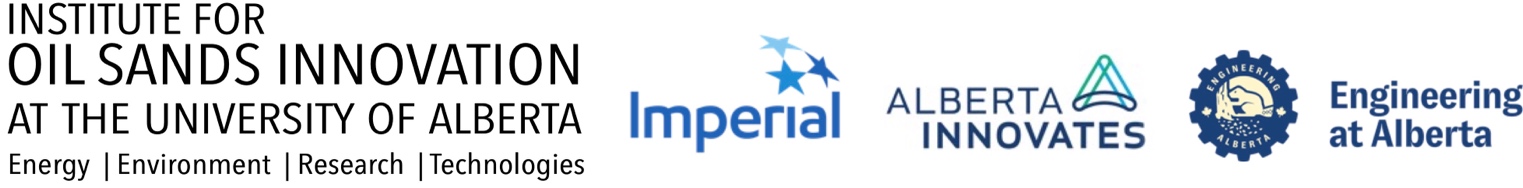 (Maximum 2 pages)LETTER OF INTENT (LOI)ENTER PROJECT TITLESubmission month, year: Research theme: Extraction, Online Instrumentation, or Value-Added Products (delete two irrelevant)  Name, affiliation and email of principal investigator:  Names, affiliations and emails of co-investigators: (do not include trainees or technical personnel)   Proposed research or process concept: Expected advantages relative to current commercially available technologies: If applicable, we recommend including a process flow diagram, if different from the existing one, including regeneration/recycle and waste streams, when applicable. It is recommended to include a quantitative business case (economic/environmental impact).Applicant’s expertise and prior research as related to the proposed project: Funding, resources, equipment required (Canadian dollars): (For your convenience, you can use the Excel IOSI budget template but include here only the required information. You do not need to submit the detailed budget at this stage)Project duration (years):     Annual and total project budget including overhead: (note that the maximum overhead rate covered by IOSI is 25%).Research staff required (students, post-doctoral fellows, etc.):     New equipment required (the new equipment cost may be covered up to C$50,000. Note that IOSI houses a laboratory with free service and training for IOSI researchers):      Comments (if any):Prior to the submission, please familiarize yourself with the details of the particular call for LOI, selected terms and conditions for researcher participation in IOSI projects, and other IOSI procedures. The information is available at the IOSI website https://iosi-alberta.ca/ under “Forms” and “Apply”Submit the 2-page LOI pdf file by the deadline for the current call for LOI to iosi@ualberta.ca